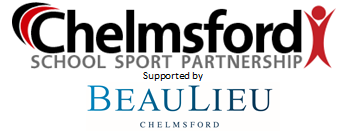 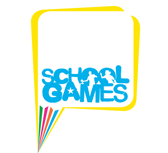 This is to congratulate________________________________For participatingin the Lower KS2    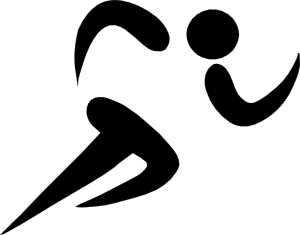 